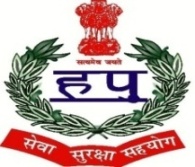 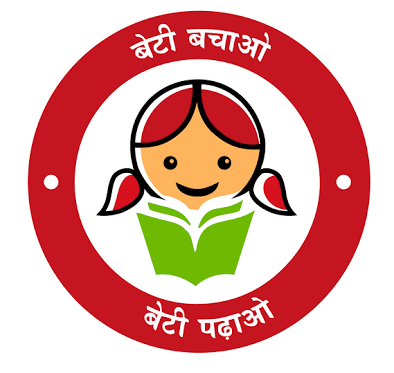 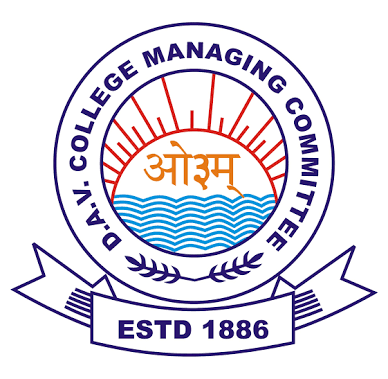                                 D.A.V POLICE  PUBLIC SCHOOLPOLICE LINES, KARNAL – 132001 (HARYANA) Note:Certified copies of testimonials should be attached with the application.Testimonials, in original, must be produced at the time of interview.Applicants called for Interview will come at their own expense.__________________________________________________________________________________________Post for which applying  	Name of the Candidate _ 	        (in block letters) Mr./Miss/Mrs. 		Father’s / Husband’s Name  	Complete Present Postal address  	Phone No._________________________       Email .:_________________________Date of birth (in figures):	Age:		 Qualifications:Teaching Experience :Total Experience of Teaching :  	Educational Administrative Experience:-Details of Salary last drawn :Notice period required and joining time, if selected  	Give the names of two references who may certify your capability to work :I,	- solemnly declare that the statements made by me are correct to the best of my knowledge and belief.    Place :	  Signature of Candidate :  	        Date :	                                                     Name________________ Mobile No.:__________________ExaminationName of School/CollegeBoard / UniSubjects offeredYear of PassingDiv., %ageMarks obtainedRemarks if anya) Matric / Secondaryb) Hr. Sec./Sr. Sec.Inter/PUCc) B.A./B.Sc./B.Com.d) M.A/M.Sc./M.Come) B.Ed./B.T.f) Any other Qualf.g)Name of SchoolPeriod of ServicesFrom	   ToPeriod of ServicesFrom	   ToDesignationClass	& Subject(s)taughtPay Scale & TotalemolumentsExperienceYears	MonthsExperienceYears	Monthsa)b)c)d)e)Name of SchoolDesignation.Pay ScaleNature of JobPeriodFrom	     ToPeriodFrom	     ToTotal Admn. Exp. In years &monthsa)b)c)Name of Inst. / Organ.MonthPay ScaleBasic PayAllowancesGross Salary1.	Name	:Designation	: Address &	:Tel. No.	:2.	Name	:Designation	:Address &	:Tel. No.	: